PHOTOSHOP CHALLENGE - SPOT COLOUROpen TWO of your own colour photos (or you could use Google images) in Photoshop.Duplicate the Background layer.Select the background copy. Choose a selection tool (quick selection, lasso, marquee—whatever works best for the kind of selection you want to do) and select around the object/s you want to keep in colour.  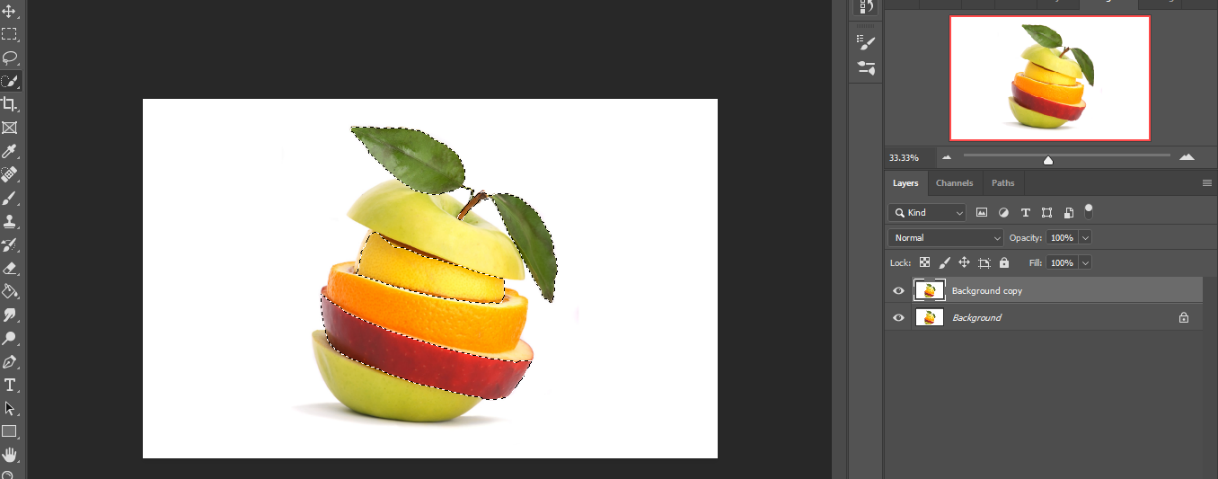 Once you have a good selection of the object you want to keep in colour, go to Layer  New (first option under layer)  Layer via Copy.Deselect the selection if selected (ctrl + d).Make your Background Copy layer black and white.  Make sure you are on your Background layer.  Go to:Custom Black and White (Image  Adjustments  Black & White)Use sliders to adjust highlights and shadows.You can erase, blur/smudge the edges on the new layer/selections to smooth them out. You may want to hide the other layers to make it easier.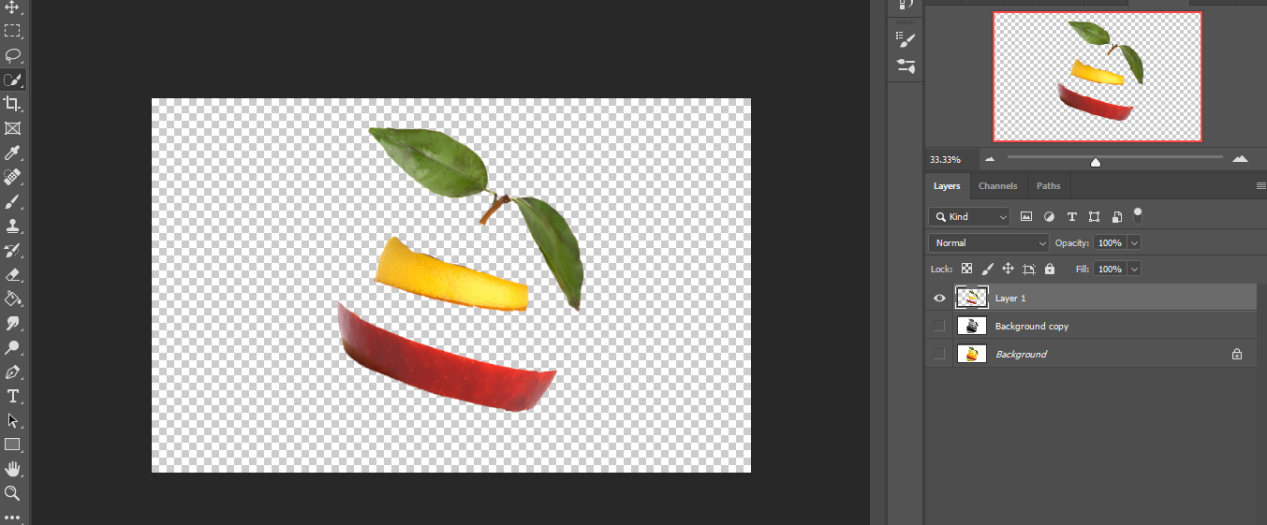 Save as a PSD.Flatten Image and save as a JPEG. Post the original image + your edited JPEG file on your Weebly.  No need for a caption.Sample:                                                Original Photo		      Spot Colour		You should have 4 pictures posted to your Weebly (2 originals and 2 edited) 